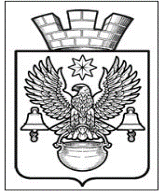 ПОСТАНОВЛЕНИЕАДМИНИСТРАЦИИКОТЕЛЬНИКОВСКОГО ГОРОДСКОГО ПОСЕЛЕНИЯКОТЕЛЬНИКОВСКОГО МУНИЦИПАЛЬНОГО   РАЙОНАВОЛГОГРАДСКОЙ ОБЛАСТИОт 24.06.2020                                                          № 415Об отказе в выдаче  разрешения на отклонение  от предельных параметров                                                                                                                                  разрешенного строительства                                                                                                                                                на земельном участке	На основании  заявления от 01.06.2020г. вх. № 428-ог Берестовского Александра Романовича  о разрешении на  отклонение от предельных параметров разрешенного строительства на земельном участке, расположенном по адресу: Волгоградская область, Котельниковский район, г. Котельниково, ул. Береговая, з/у 1а, с кадастровым номером 34:13:130018:799, материалов о результатах проведения публичных слушаний, проведенных 24.06.2020г., руководствуясь ст. 28 Федерального закона от 06. 10. .                   № 131-ФЗ «Об общих принципах организации местного самоуправления в Российской Федерации», Положением "О порядке организации и проведении публичных слушаний в Котельниковском городском поселении Котельниковского муниципального района Волгоградской области», утвержденным решением Совета народных депутатов Котельниковского городского поселения от 10.11.2017г. №17/99, Правилами землепользования и застройки Котельниковского городского поселения, утвержденными решением Совета народных депутатов Котельниковского городского поселения от 15.11.2009г. №41/232, Уставом Котельниковского городского поселения, администрация Котельниковского городского поселенияПОСТАНОВЛЯЕТ:1.  Отказать в выдаче разрешения на  отклонение от  предельных параметров разрешенного строительства на земельном участке площадью 445 кв. м, с кадастровым номером 34:13:130018:799, расположенном по адресу: Волгоградская область, Котельниковский район,  г. Котельниково, ул. Береговая, з/у 1а. 2. Настоящее постановление обнародовать и разместить на официальном сайте администрации Котельниковского городского поселения.                                                 3.Настоящее постановление вступает в силу с момента его подписания.  Глава  Котельниковского                                                                                                                 городского поселения                                                                                          А. Л. Федоров